Las Trampas Branch 116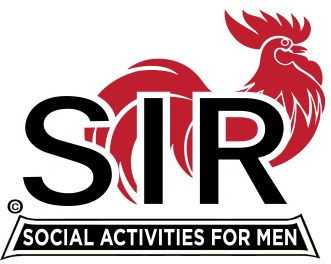 BEC Meeting Agenda December 20, 2021, 8:30 AM via Zoom [Zoom login at the bottom of the agenda]The Mission of SIR is to enhance the lives of our members through fun activities, events and luncheons – while making friends for life.8:30 am	Call to order; Secretary confirm a quorum8:35	Secretary –Paul Ramacciotti – Approval of Nov 15, 2021 BEC meeting minutes8:40		Treasurer –/Alan Fitzgerald – Report	8:45 		Standing ReportsMembership – Phil Goff  RAMP Department Head Reports:RecruitmentActivity CoordinatorMember relationsPublicity Covid Compliance [Kevin Donahue]9:00		Big SIR Report – Sam BeretStorage Rental with Branch 8 and 146California imposed a statewide mask mandate for indoor public places regardless of vaccination status. The mask mandate goes into effect Wednesday December 15, 2021 and will remain in place until Jan. 15, 2022.9:10		Old Business			      January 2022 Meeting location9:15 		New Business	                              1- Budget for 2022      2- Boundary Oak contract9:30		Little SIR Report - Fred Wachowicz			 	Goals for 2022	9:45		Big SIR - Thank you BEC! 9:50 		Adjourn; Next BEC Meeting January 17, 2022Zoom Link:https://us02web.zoom.us/j/89269854543Meeting ID: 892 6985 4543Passcode: 826904Dial-in: (669) 900-9128